Curriculum Vitae                                       	   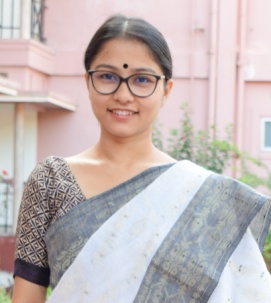 Riju DeviPresent address:							Department of SociologyAssam Royal Global UniversityNH 37 Betkuchi, opp. Tirupati Balaji Temple Guwahati, Assam 781035							Permanent address:Gamiripal, JamugurihatSonitpur, Assam784180Phone no.: +91-7002072165Email: rdevi@rgu.ac	Currently working as an Assistant Professor in the Department of Sociology, RSHSS, Assam Royal Global University.PhD in Sociology from Tezpur Central University enrolled in January 2014, working on Changing Dynamics of Caste and Identity among the Nepali Community of Assam, under the supervision of Professor Chandan Kumar Sharma.Carrier objective:To be associated with a firm or an institution, that provides carrier development opportunities and to contribute to its progress through my knowledge and skills. EDUCATION:Completed Ph.D. in Sociology from Tezpur Central University on June, 2021.Completed Ph.D. Coursework in Sociology with 7.50 CGPA.Qualified UGC NET- June, 2012.Post graduate program in Sociology from Gauhati University securing 8.7 CGPA, 2012.Graduate program in English Literature from Tezpur College under Gauhati University securing 41%, 2010.HSSLC in Arts under AHSEC securing 70% from Orient Flower Junior College, Biswanath Chariali, 2007.HSLC under SEBA securing 51% from Tangla English Medium High School, 2005.PROFESSIONAL QUALIFICATIONS:Working as an Assistant Professor in the Department of Sociology, RSHSS, Assam Royal Global University since March, 2018.Worked as an Editorial Assistant for the e-journal Explorations of the Indian Sociological Society (ISS), from January 2017 to December, 2022.Worked as a Teaching Assistant at Dept. of Energy, Tezpur University (B. Voc. Programme) from August 2016 to July 2017.Worked as Research Associate in the ICSSR sponsored Project titled “Caste, Class and Commons: A Study in the Nagaon District of Assam from March 2014- December 2016 under Project Director, Dr. Sarmistha Das, Assistant Professor, Department of Sociology, Tezpur University. Worked as a Higher Secondary Assistant Teacher in Delhi Public School Guwahati, from September 2012- January 2014.Papers and Publications:Devi, Riju. “Caste based exclusion of the Damais among the Nepali community in Assam and issues of their Marginalisation.” Self and Other: identities of Caste, tribe, Gender. Ed. Vulli Dhanaraju. Rawat Publications: New Delhi, 2017 Das, Sarmistha and Riju Devi. “Re-Looking at the Commons: An Ethnographic Account of a Village.” Man and Society, (vol- XIII, 2016): 82-95Devi, Riju. “The Importance of Caste in the Nepali Community: A brief study through literature.” Lohit Putra (vol-XIX). Ed. Amrit Kumar Upadhyay. Guwahati: Purbayaon Publication. 2015. (ISBN: 978-81929550-6-3)Devi, Riju. “Glimpse of Women and Gender Stereotype in Nepali Society.”  Son of the Bramhaputra (vol-XVIII). Ed. Amrit Kumar Upadhyay. Guwahati: Purbayaon Publication. 2014. (ISBN: 978-81-929549-0-5)Devi, Riju. “Feminist Thought and Methodology.” Gender and Society. (CODL, Tezpur University, forthcoming) Devi, Riju. “Cultural and Political Aspects of Marginalisation in India: Caste System and Identity.” Media and Margins. 2017. (E- PG Pathsala module)WORKSHOPS/SEMINARS/PAPER PRESENTATIONS:Attended a training program on ‘Gender Budgeting for Gender Equality in Rural Areas’ organized by National Institute of Rural Development & Panchayati Raj, Govt. of India from 19th to 21st December, 2022. Presented a paper titled “Understanding the Commons: Issues of Gender and Livelihood” in the 15th National Conference on Women’s Studies-2017, organized by University of Madras, Chennai.Attended Young Researchers Workshop on Challenges of Doing Ethnography Today during 26th-27th December, 2016. Organized by Department of Sociology, Tezpur University in association with Indian Sociological Society.Presented a paper titled “The Position of Women in Nepali Community: The Nexus between Patriarchy and Caste” in the 42nd All India Sociological Conference- 2016 organized by the Department of Sociology, Tezpur University.Presented a paper titled “Do Women Belong to any Caste? A study of the Nepali community in Assam” in the Garduate Researcher’s Meet- 2016, in Indian Institute of Technology, Guwahati. Attended a Workshop on Memory Studies, Source and Historical Analysis organized by the Department of Sociology, Tezpur University on 12th-18th October, 2015Attended the ICSSR, Northeastern Regional Centre Sponsored Workshop on Research methodology in Social Sciences organized by Department of Sociology, Tezpur University. Presented a paper titled “Caste Based Exclusion of the Damais among the Nepali Community in Assam and issues of their Marginalisation” in an international Conference on ‘Contesting Self and Other: identities of Caste, tribe, Gender and Beyond” organized by Department of history and Department of Anthropology, Assam University, Diphu Campus. Participated in “A Two day Colloquium of Conflict Management and Peace Initiatives in Northeast India” organized by Don Bosco Socio-Technical Institute, Tezpur. Attended a training program in Integrated Watershed Management on 26th & 27th of May 2012, organized by the Soil Conservation Dept. Govt. of Assam.Represented Assam in an Indian Youth Delegation to China in 2009 under the Central Govt. of India, Ministry of Sports and Youth Affairs.PERSONEL DETAILS:Date of birth			: 22/02/1988Sex				: FemaleMarital status			: MarriedNationality			: IndianFather’s name			: Dal Bahadur ChetryMother’s name		: Sabitry ChetryLanguages known		: English, Hindi, Assamese, NepaliI hereby declare that all the information given herewith is correct to my knowledge and I will be responsible for any discrepancy.Date: 20.02.2023								Dr. Riju DeviPlace: Tezpur	